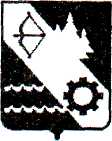 КОНТРОЛЬНО-СЧЕТНАЯ КОМИССИЯГОРОДА ВЯТСКИЕ ПОЛЯНЫ КИРОВСКОЙ ОБЛАСТИУл. Гагарина, 28 «а», г. Вятские Поляны, Кировская область, 612964,тел.: (83334) 7-67-47, факс (83334) 6-25-36, E-mail: ksk_vp@mail.ruЗАКЛЮЧЕНИЕ № 15по результатам проведенного экспертно-аналитического мероприятия «Мониторинг реализации региональных (национальных) проектов на территории муниципального образования городского округа город Вятские Поляны Кировской области» за 1 квартал 2023 годаг. Вятские Поляны							            10.05.2023	В соответствии с пунктом 1.3 плана работы контрольно-счетной комиссии города Вятские Поляны, утвержденного распоряжением контрольно-счетной комиссии города Вятские Поляны от 20.12.2022             № 14, главным инспектором контрольно-счетной комиссии города Вятские Поляны Сычёвой Е.Л. проведено экспертно-аналитическое мероприятие «Мониторинг реализации региональных (национальных) проектов на территории муниципального образования городского округа город Вятские Поляны Кировской области» за 1 квартал 2023 года.1. В 2023 году на территории муниципального образования городского округа город Вятские Поляны Кировской области (далее - муниципальное образование, город Вятские Поляны) реализуются проекты в рамках 3 национальных проектов «Образование», «Культура», «Жилье и городская среда».На плановый период 2024 и 2025 годов предусмотрена реализация проектов в рамках национальных проектов «Образование» и «Жилье и городская среда».	Первоначально на реализацию региональных (национальных) проектов в 2023 году решением Вятскополянской городской Думы от 20.12.2022        № 14/137 «О бюджете муниципального образования городского округа город Вятские Поляны Кировской области на 2023 год и на плановый период 2024 и 2025 годов» были предусмотрены бюджетные ассигнования в объеме 64240,8 тыс. руб., на 2024 год – 18866,3 тыс. руб., на 2025 год – 1107,5 тыс. руб.	Решением Вятскополянской городской Думы от 28.03.2023 № 18/173 внесены изменения в городской бюджет, увеличены бюджетные ассигнования на реализацию мероприятий национального проекта «Жилье и городская среда» на 10742,2 тыс. руб. на обеспечение мероприятий по переселению граждан из аварийного жилищного фонда за счет средств Фонда развития территорий. 	Таким образом, по состоянию на 01.04.2022 на реализацию национальных проектов в 2023 году предусмотрено финансирование за счет средств федерального, областного и городского бюджетов, а также средств Фонда развития территорий в объеме 74983,0 тыс. руб.	По итогам 1 квартала 2023 года принятые бюджетные обязательства (средства, по которым заключены соглашения и контракты) составили 48702,3 тыс. руб., или 64,9% от общего объема бюджетных ассигнований.	Фактические расходы на реализацию национальных проектов в 1 квартале 2023 года составили 471,8 тыс. руб., или 0,6% от общей суммы.2. Между министерством культуры Кировской области (далее - Министерство) и администрацией города заключено соглашение от 24.01.2023 № 33704000-1-2023-006 о предоставлении из областного бюджета бюджету муниципального образования иного межбюджетного трансферта, имеющего целевое назначение на создание виртуальных концертных залов в городах Российской Федерации (далее – Соглашение от 24.01.2023), в целях достижения результатов регионального проекта «Цифровизация услуг и формирование информационного пространства в сфере культуры Кировской области» в рамках государственной программы Кировской области «Развитие культуры», обеспечивающего достижение целей, показателей и результатов федерального проекта «Цифровизация услуг и формирование информационного пространства в сфере культуры» государственной программы «Развитие культуры».Общий объем иного межбюджетного трансферта составил 300,0 тыс. руб. Отчет о расходах, в целях софинансирования которых предоставлялся иной межбюджетный трансферт, предоставлен в министерство в сроки, предусмотренные Соглашением от 24.01.2023.Бюджетные средства на реализацию мероприятия по созданию виртуальных концертных залов предоставлены МБУК «Вятскополянская ГЦБС» в виде субсидии на иные цели на основании Соглашения от 16.02.2023 № 20-2023-058690.На основании пункта 4 части 1 статьи 93 Федерального закона от 05.04.2013 № 44-ФЗ учреждением заключены муниципальные контракты на поставку оборудования в соответствии с рекомендациями Министерства культуры РФ (письмо от 17.01.2023 № 22-01.1-39@-НП):- от 09.03.2023 № 444 стоимостью 207,0 тыс. руб. с ООО «Смарт» на поставку моноблока, телевизора и кронштейна для телевизора. Оплата произведена п/п от 27.03.2023 № 67 стоимостью 207,0 тыс. руб.;- от 10.03.2023 № 6 стоимостью 91,6 тыс. руб. с ИП Камаевым В.А. на поставку звукового оборудования и коммутации (микшер, активная двухполосная акустическая система 2шт., стойка-тренога под колонку 2шт., сетевые удлинители, кабели). Оплата произведена п/п от 27.03.2023 № 68 стоимостью 91,6 тыс .руб.;- от 10.03.2023 № 7 стоимостью 1,4 тыс. руб. с ИП Камаевым В.А. по монтажу и тестированию звукового оборудования. Оплата произведена п/п от 27.03.2023 № 69 стоимостью 1,4 тыс. руб.Средства иного межбюджетного трансферта освоены в полном объеме. Открытие виртуального концертного зала состоялось 15.04.2023 на базе Вятскополянской центральной библиотеки.3. Администрацией города с министерством строительства Кировской области (далее – Министерство) заключено Соглашение от 13.03.2023 № 14-2023/А (далее - Соглашение) о предоставлении субсидии из областного бюджета на обеспечение мероприятий по переселению граждан из аварийного жилищного фонда. Мероприятия проводятся в рамках национального проекта «Жилье и городская среда» и федерального проекта «Обеспечение устойчивого сокращения непригодного для проживания жилищного фонда».Объем бюджетных ассигнований, предусмотренных на реализацию мероприятий по переселению граждан из аварийного жилищного фонда, согласно Соглашению, составил 10742,1 тыс. руб., из них средства областного бюджета 10731,4 тыс. руб., средства городского бюджета 10,7 тыс. руб.На 01.04.2023 кассовый расход средств на реализацию мероприятий составил 0%. В нарушение п. 4.3.6.1. Соглашения отчет о расходах, в целях софинансирования которых предоставляется субсидия, на 01.04.2023 в Министерство не предоставлен.4. В 2023 году продолжается реализация федерального проекта «Чистая вода» в рамках национального проекта «Жилье и городская среда». Администрацией города с министерством энергетики и жилищно-коммунального хозяйства Кировской области заключено Соглашение от 30.01.2023 № 33704000-1-2023-001 о предоставлении субсидии из областного бюджета на строительство и реконструкцию (модернизацию) объектов питьевого водоснабжения (далее – Соглашение). 	Объем бюджетных ассигнований, предусмотренных на реконструкцию системы водоснабжения города Вятские Поляны в 2023 году, составил 48230,5 тыс. руб., в том числе средства субсидии из областного бюджета 47748,2 тыс. руб. (99%), средства городского бюджета – 482,3 тыс. руб.Приложением № 5 к Соглашению предусмотрен график выполнения мероприятий на строительство и реконструкцию (модернизацию) объектов питьевого водоснабжения, согласно которому срок ввода объекта в эксплуатацию в соответствии с заключенным МК от 25.07.2022 – 30.06.2023. МК (Приложение № 1) предусмотрен график выполнения строительно-монтажных работ с указанием сроков выполнения работ до 30.06.2023. На 01.01.2023 график выполнения строительно-монтажных работ находился в стадии согласования заказчиком и исполнителем. График выполнения строительно-монтажных работ согласован заказчиком и исполнителем 20.03.2023.В рамках заключенного МК от 25.07.2022 с ООО СК «Комплексная безопасность» на объекте выполнены следующие работы: земляные работы, инженерная подготовка территории, произведено устройство фундаментов и оснований, выполнено гидроизоляционное покрытие фундамента, выполнены работы по возведению надземной части пристроя насосной станции и выполнены внутренние отделочные работы. Ведутся работы внутри здания по монтажу вентиляционного оборудования, выполнены работы по строительству внутриплощадочных водопроводных сетей. Работы по изготовлению емкостей для питьевой воды выполнены на 85% (не проведены электрические сети для обогрева емкостей, не проведена опрессовка швов для исключения протечки воды). Со слов специалистов администрации города процент готовности составляет 60%.5. Администрацией города с министерством энергетики и жилищно-коммунального хозяйства Кировской области заключено Соглашение от 30.01.2023 № 33704000-1-2023-009 о предоставлении субсидии на реализацию программ формирования современной городской среды. 	Объем бюджетных ассигнований, предусмотренных на реализацию мероприятий по комфортной городской среде, составил:	На 01.04.2023 на торги размещены три заявки по благоустройству дворовых территорий дома № 17/25 по ул. Урицкого с начальной (максимальной) ценой (далее - НМЦ) 2834,2 тыс. руб., дома № 27 по ул. Азина с НМЦ 1802,4 тыс. руб., дома № 47 по ул. Советской с НМЦ 2041,9 тыс. руб. Заключено два договора:- от 29.03.2023 № Д-23-021 на разработку проектно-сметной документации по объекту «Благоустройство площади им. Г.С. Шпагина» с ООО «Архитектура» стоимостью 535,0 тыс. руб., срок выполнения работ – до 01.10.2023 года.- от 31.03.2023 № 1 на выполнение работ по санитарной обрезке деревьев (Благоустройство площади им. Г.С. Шпагина) с МП «Благоустройство города Вятские Поляны» стоимостью 94,2 тыс. руб., срок выполнения работ с 10.04.2023 по 30.06.2023.6. Администрацией города с министерством образования Кировской области заключено Соглашение от 26.01.2023 № 33704000-1-2023-008 о предоставлении субсидии на финансовое обеспечение мероприятий по обеспечению деятельности советников директора по воспитанию и взаимодействию с детскими общественными объединениями в муниципальных общеобразовательных организациях (далее – Соглашение от 26.01.2023 № 33704000-1-2023-008). Субсидия предоставлена в рамках федерального проекта «Патриотическое воспитание граждан Российской Федерации» национального проекта «Образование».Объем бюджетных ассигнований, предусмотренных на реализацию мероприятий, составил: в 2023 году - 1123,4 тыс. руб., в том числе средства областного бюджета 1112,2 тыс. руб. (99%), средства городского бюджета – 11,2 тыс. руб., в 2024 году – 1107,5 тыс. руб., в 2025 году – 1107,5 тыс. руб.Приложением № 2 к Соглашению от 26.01.2023 № 33704000-1-2023-008 предусмотрено значение результата использования субсидии в виде 3 единиц муниципальных общеобразовательных организаций, в которых проведены мероприятия по обеспечению деятельности советников директора по воспитанию и взаимодействию с детскими общественными объединениями.В МКОУ «Лицей с кадетскими классами имени Г. С. Шпагина» введена 1 ставка, МКОУ гимназия города Вятские Поляны – 1 ставка, МКОУ СОШ № 5 города Вятские Поляны – 0,5 ставки.Приказами директоров общеобразовательных учреждений на данные ставки приняты работники. На 01.04.2023 вакантных ставок нет.Условия предоставления субсидии муниципалитетом выполнены, значения результатов использования субсидии достигнуты.На 01.04.2023 кассовый расход средств составил 171,8 тыс. руб., в том числе средства субсидии 170,1 тыс. руб.	Предложения	1. Администрации города Вятские Поляны принять меры по своевременному выполнению мероприятий национальных проектов, соблюдению условий соглашений о предоставлении субсидий на реализацию мероприятий, усилить контроль за освоением бюджетных средств.	2. Информацию о результатах мониторинга реализации региональных (национальных) проектов на территории города Вятские Поляны за 1 квартал 2023 года направить в Вятскополянскую городскую Думу.Главный инспектор контрольно–счетной комиссии города Вятские Поляны              			 Е.Л. СычеваЗаключение составлено в 2-х экземплярах:1 экз. – Контрольно-счетная комиссия города Вятские Поляны2 экз. – Администрация города Вятские ПоляныОбъем бюджетных ассигнований2023 год2024 год2025 годСредства областного бюджета (99%), руб.13716800,016096700,00Средства городского бюджета, руб.138554,0162593,00Итого:13855354,016259293,00